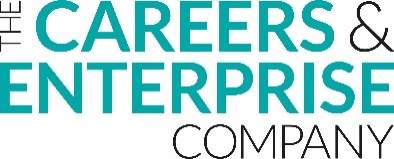 Careers events calendar 2023/24September 2023September 2023September 2023September 202319 - 25National Coding WeekOpportunity to raise the profile of coding.  This year’s theme is ‘new digital skills.’  #NationalCodingWeek Twitter: @codingweek www.twinkl.co.uk/event/national-coding-week-2023October 2023October 2023October 2023October 20233 – 9Rail WeekA dedicated week of activity aims to address the skills shortage in rail-related roles and inspire a generation of young people through a series of events, visits, and talks.  #RailWeek23 Twitter: @intorail https://www.railweek.com/27National Mentoring DayOpportunity to raise the profile of mentoring for young people and to encourage more people to sign up to be mentors. #NationalMentoringDay Twitter: @NMDglobalwww.nationalmentoringday.org  9 - 13Love Our Colleges Week 1The Love Our Colleges campaign is an opportunity to highlight the brilliant work that goes on in colleges, and the brilliant staff that make it all possible. Week one focuses on how colleges support local skills, labor markets and life changes. #LoveOurColleges Twitter: @AoC_info https://www.aoc.co.uk/love-our-colleges/colleges-week16 - 20Love Our Colleges Week 2The Love Our Colleges campaign is an opportunity to highlight the brilliant work that goes on in colleges, and the brilliant staff that make it all possible. Week 2 focuses on the role colleges play in supporting the national economy and how with greater investment the sector can help boost the country’s flagging productivity.#LoveOurColleges Twitter: @AoC_info https://www.aoc.co.uk/love-our-colleges/colleges-weekNovember 2023November 2023November 2023November 2023 8BIMA Digital DayLinking industry professionals with schools and colleges to raise awareness of the opportunities for young people in the digital sector.  #DigitalDay23 Twitter: @BIMA https://bima.co.uk/bima-programmes/bima-digital-day/ 13 - 19Global Entrepreneurship WeekThousands of events and competitions in 170 countries inspire millions to engage in entrepreneurial activity. #GEWUK2023 Twitter: @GEWUKhttps://nationaltoday.com/global-entrepreneurship-week/NovemberNational Youth Takeover ChallengePuts children and young people into real-life decision-making positions in organisations. Children gain a valuable insight and gain experience of a workplace, while organisations benefit from a fresh perspective on their work. https://www.justyouth.org.uk/advice-2/shape-national-youth-takeovers/December 2023December 2023December 2023December 20235International Volunteers DayOpportunity to raise the profile of volunteering, volunteering can also be a good way for people to get into employment through learning the skills needed for the world of work.#IVD2023 https://www.un.org/en/observances/volunteer-dayJanuary 2024January 2024January 2024January 202430National Apprenticeship ShowWest midlandsThe National Apprenticeship Show is the perfect event for school and college leavers as well as young adults to discover more about apprenticeships across the region. This event offers visitors a chance to engage face-to-face with some of the top apprenticeship employers and providers.https://nationalapprenticeshipshw.org/west-midlandsFebruary 2024February 2024February 2024February 202411International Day of Women and Girls in ScienceInternational awareness to recognise the critical role women and girls play in science and technology.  Each year there is a different theme.   #WomeninScience Twitter: @WomenScienceDayhttps://www.un.org/en/observances/women-and-girls-in-science-day  https://www.womeninscienceday.org/ 5 - 11National Apprenticeship WeekAn annual week-long celebration of apprenticeships across England and is a time to recognise and applaud apprenticeship success stories across the country.#NAW2024 Twitter: @Apprenticeships @AmazingAppsUKhttps://naw.appawards.co.ukMarch 2024March 2024March 2024March 20241 - 2What University? & What Career? During this week students will have the opportunity to access CV clinics, Careers advice & more. Whilst also meeting the UK’s top employers & Universities they will receive expert advice & one-to-one support that will help you kickstart your future@whatcareerlivehttps://www.whatvareerlive.co.uk/events/birmingham/4World Engineering DayEngineering for A Healthy Planet: Celebrating the UNESCO Engineering Report  #WorldEngineeringDay Twitter: @engineering_dayhttp://worldengineeringday.net/  4 - 9National Careers WeekA celebration of careers guidance and free resources in education across the UK. The aim is to provide a focus for careers guidance activity at an important stage in the academic calendar to help support young people leaving education.#NCW2024 Twitter: @CareersWeekhttps://nationalcareersweek.com/8International Women’s DayA celebration of women’s achievements International Women’s Day.  Each year there is a different theme.  Twitter: @womensdayhttps://www.internationalwomensday.com/ 8 - 17British Science WeekEvents, school projects, challenges. Grants, support, and resources available.#BSW24 Twitter: @ScienceWeekUKhttps://www.britishscienceweek.org/18 - 23Open Doors Construction weekOpen Doors goes behind the site hoardings to showcase the fantastic range of careers available in construction#OpenDoors24 Twitter: @OpenDoorsWeekhttps://opendoors.construction/April 2024April 2024April 2024April 202415Micro Volunteering DayThis promotes awareness of the micro volunteering concept and how it can enable worthy causes and individuals to better the world via bite-sized actions.#MicroDayhttps://www.microvolunteeringday.com/about.htmlMay 2023June 2024June 2024June 2024June 20241–7Volunteers WeekVolunteers’ Week is an annual celebration of the contribution millions of people make across the UK through volunteering.#VolunteersWeek2024 Twitter: @VolunteersWeekhttps://volunteersweek.org/My Money WeekA Young Enterprise program providing an opportunity for students to gain the skills, knowledge, and confidence in money matters to thrive in society. The resources are flexible for use in a variety of settings.Twitter: @YoungMoneyEduhttps://www.young-enterprise.org.uk/MMW/23International Women in Engineering DayInternational awareness campaign to raise the profile of women in engineering and focus attention on the amazing career opportunities available to girls in this industry.#INWED2024 Twitter: @INWED1919http://www.inwed.org.uk/TBCBig Bang FairDiscover exciting possibilities and connect to inspiring role models in STEM with the Big Bang. Young inventors and experimenters, future game-changers and lifesavers all develop and shine in The Big Bang Competition#BigBangFair Twitter: @BigBangUKSTEMhttps://www.thebigbang.org.uk/the-big-bang-fair/July 2024July 2024July 2024July 202415World Youth Skills DayThe United Nations, at its General Assembly in November 2014, declared 15 July as World Youth Skills Day. WorldSkills is proud to be part of a global recognition and promotion of skills.#SkillsChangeWorlds Twitter: @WorldSkillshttps://worldskills.org/what/projects/world-youth-skills-day/